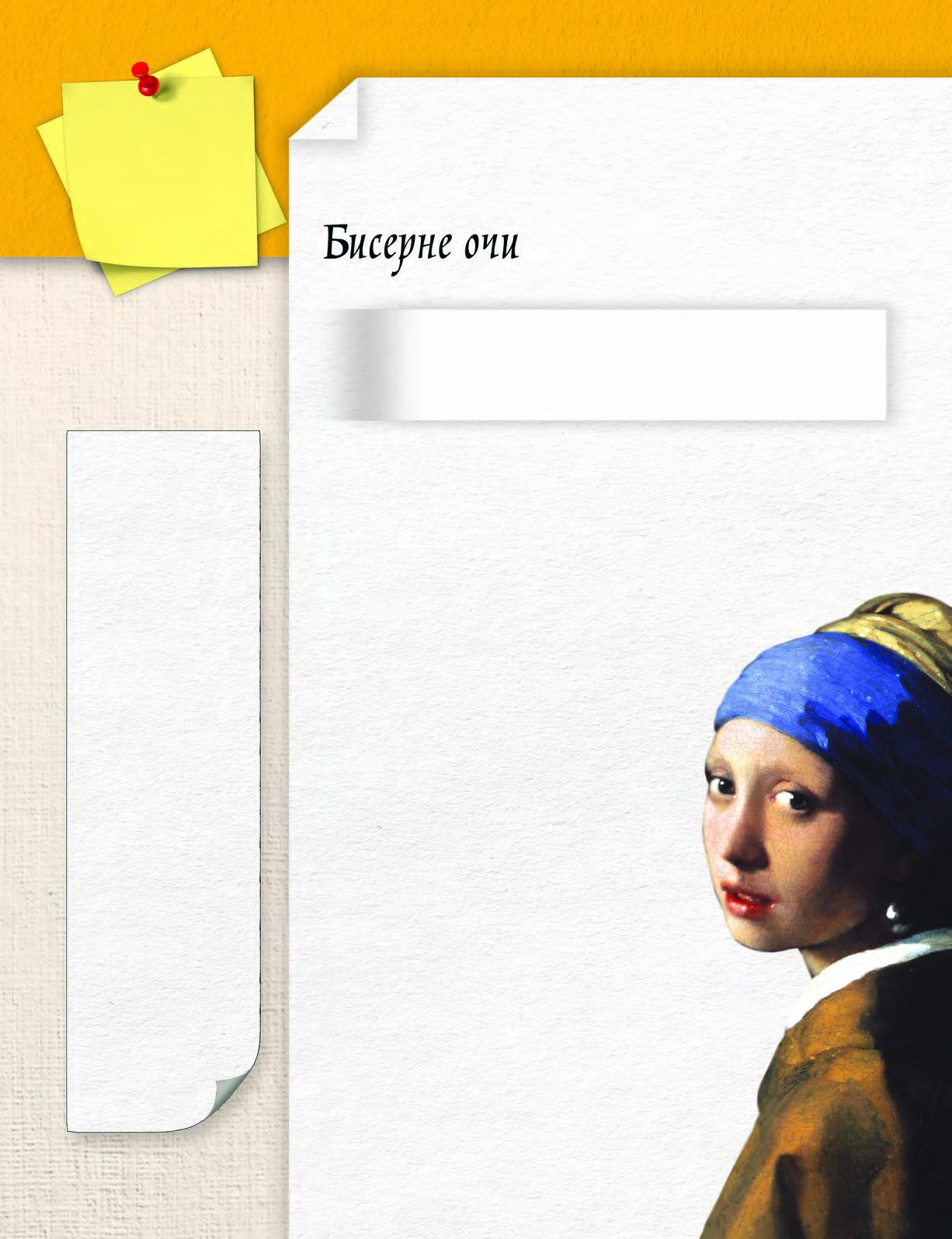 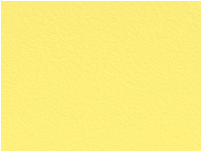 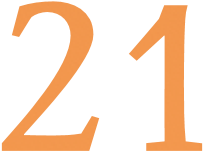 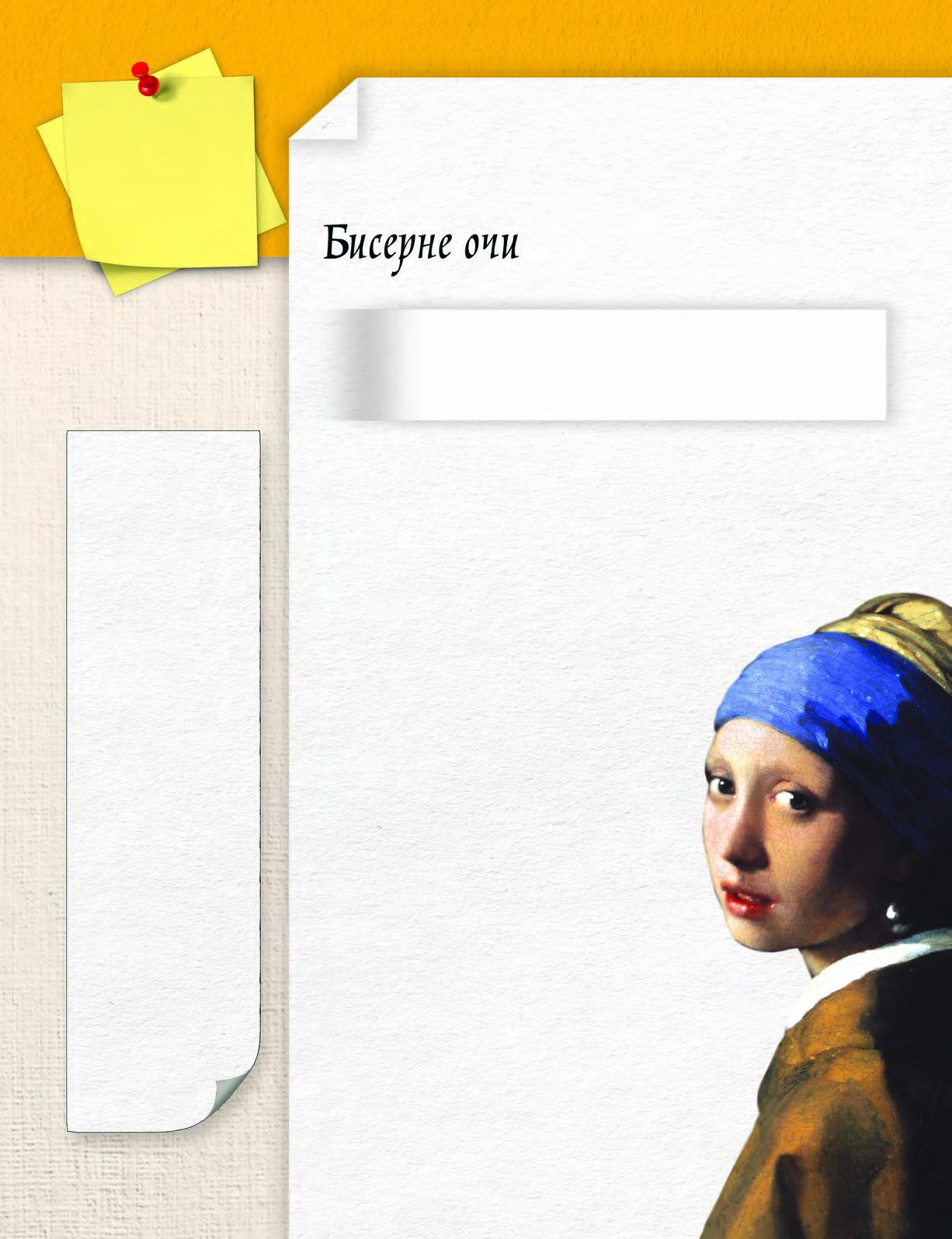 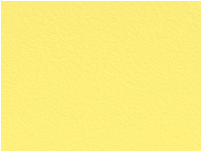 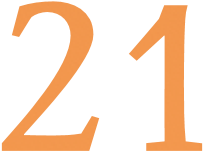 ЛиТеРаРниКуТаК2Саслушај песму Бисерне очи у интерпретацији драмске уметнице.  Потом је прочитај тихо, у себи. ♦Песма је сигурно изазвала некa расположења у теби и оставила неке утиске. Искажи их. ♦Већ из наслова песме наслућујеш да је ово љубавна песма. О каквој љубави  песник пева: 	а) недостижној, неоствареној; 	б) проживљеној, прохујалој; 	в) љубави испуњеној сетом и немиром? 	Протумачи сваки од понуђених исказа.♦Који је главни мотив песме Бисерне очи? Издвој из сваке строфе мотиве за које сматраш да се прожимају и допуњују са главним мотивом.ГраДаЦијаОво су стихови из песме Бисерне очи.  Прочитај их поново.И тамне ноћи сугестија једних Очију бисерних./.../Нада мном и сада сија туга једних Очију бисерних./.../Нада мном ће /.../ лебдети и тада сетан осмех једних Очију бисерних.♦Какву моћ имају бисерне очи у односу на лирски субјект песме?  Зашто је сјај неких очију бисерних заувек испунио душу лирског субјекта? За чим читавог живота чезне?♦Сјај очију, час плав и мутан, час чедан, лирски субјект је скрио у скупоцену шкољку. Зашто? ♦Можеш ли на основу тих стихова да закључиш које висине није досегао, које снове није остварио?♦У последњој строфи пронађи стихове који говоре о пролазности  и ништавности земаљских ствари и оне којима је исказана трајност искрене, дубоке љубави која пружа вечно надахнуће.♦Пронађи у песми примере за стилске фигуре – метафоре, епитете, поређења.ПоЈам сима Пандуровић о ПоЈму	(1883–1960), песник, есејиста, преводилац, један од оснивача српске модерне. Рођен у Београду. Најпознатије збирке песама: Посмртне почасти, Дани и ноћи, Оковани стихови, Стихови, Песме.У овим стиховима лирски субјект своја осећања казује поступно, по јачини, од слабијих ка јачим. Таква стилска фигура којом се осећања, мисли, песничке слике, ликови и њихови поступци, појаве, тј. представе ређају поступно, од слабијих ка јачим и обрнуто, од јачих ка слабијим, зове се градација.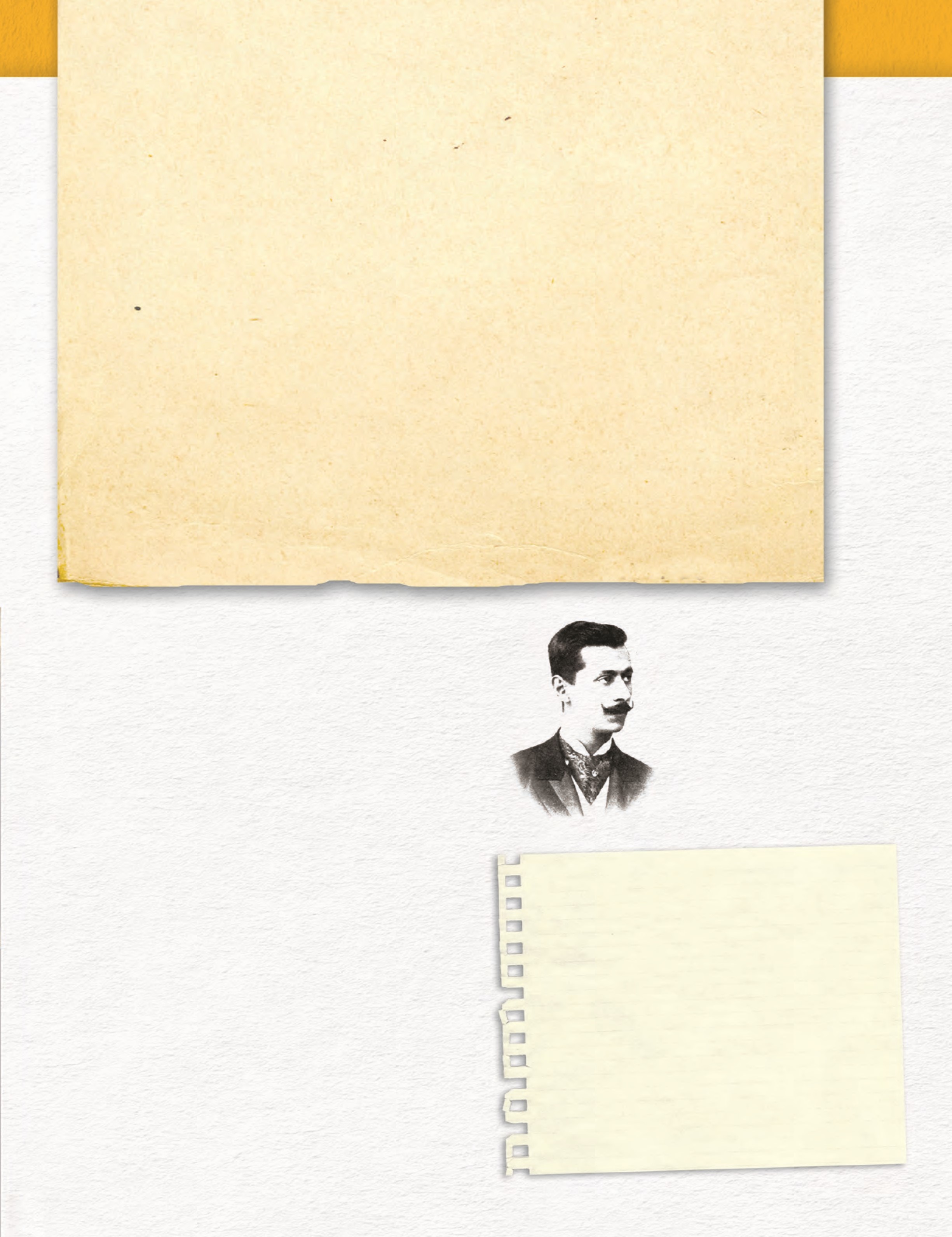 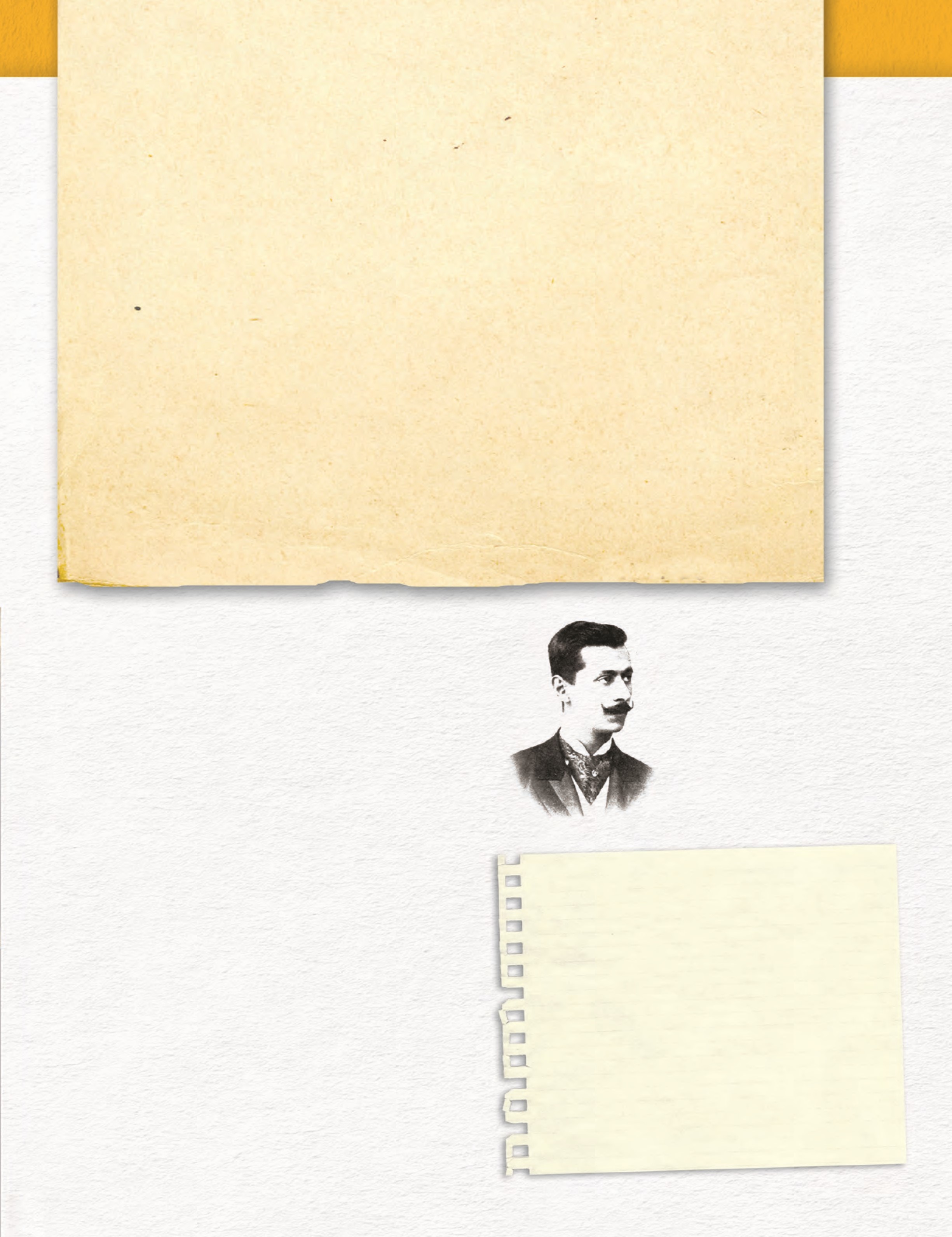 Назив долази од латинске речи gradatio, што у преводу на српски језик значи појачавање, поступност. Градацијом се истичу осећања и расположења не само у лирској песми него и у прозном и драмском делу. Овом стилском фигуром код читаоца се подстиче снажан доживљај и буде дубока осећања.81